Kristine 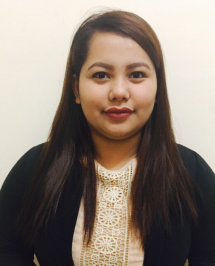 Kristine.362553@2freemail.com “Highly motivated individual with strong people skills, attention to detail, problem solving skills, and a solid sales background looking to obtain a position as a sales associate with your growing company.”PERFORMANCE PROFILEVery energetic, result oriented and organized team player. Have a knowledge store system and managed and supervise the stock of the store perfectly. A person with efficient and well behaved personality. Extremely hardworking self-motivated and able to work independently in a team environment under supervision. Keep excellent interpersonal relations with colleagues and ready to help. Always focused on result oriented. A team-player who is eager to work with people of different backgrounds. Able to follow instructions timely and precisely.WORK EXPERIENCEDec 29, 2015 to PresentRight View Games Rental LLCSales AttendantOct 8, 2012-March 30, 2012Ren Ren Inc.Mall of Asia Complex, Tower F Unit 415-416 Sea Residences Pasay City (PHILIPPINES)Data Encoder2013- 2014  Med Express PhilippinesMakati City PhilippinesPatient Detailer  April 2009Global E-Business Outsource Inc. (PHILIPPINES)West Avenue Quezon CityVoicemail TranscriptionistPart Time Jobs AttendedChildren Party HostingEvent OrganizerEDUCATIONAL ATTAINMENT
 June 2012-2014STI College-Recto (PHILIPPINES)Hospitality Restaurant Services (GRADUATE)Recto, Manila  June 2009-2011  I.T Information Technology )  STI- System Technology Institute (PHILIPPINES)SEMINARS ATTENDEDJanuary 23, 2013Restaurant Operations Familiarization and Pizza Making SeminarPapa John’s Tomas MoratoDecember. 20, 2012Hotel Familiarization Tour Housekeeping SeminarCentury park Hotel, ManilaSKILLSFood and BeveragesHouse KeepingEncoderVoicemail Transcriber CERTIFICATESNCII Passer (Food and Beverage)NCII passer (Commercial Cooking)PERSONAL DETAILSCitizenship:		FilipinoSex:			FemaleBirthday:		August 3, 1991Age:			25Height:			5’1”Weight:		 120 lbs.Civil Status:		MarriedReligion:		Roman CatholicParents:		Gil Manrique and Josephine ManriqueI hereby certify that the above information is true and correct to the best of my knowledge and belief._______________________________